Darnhall Primary School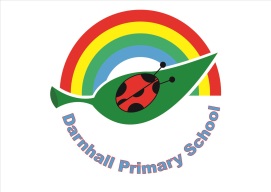 Control & Electronics - N/AYR1/2AUTUMNSPRINGSUMMERATo Winsford and BeyondMechanicsFoodField to ForkStructuresFoodGlobal VillageTextiles and materials MechanicsBFire Fire!FoodMechanics Travel, Tourism & TransportStructuresMechanicsHeroesTextiles and materials StructuresYR3/4AUTUMNSPRINGSUMMERAWhat makes a good leader?Textiles and MaterialsStructure Beneath our feetIT Control and Monitoring ElectronicsRomans FoodMechanicsBStone AgeTextiles and MaterialsStructureRainforest FoodIT Control and Monitoring Ancient GreeksMechanicsElectronicsYR5/6AUTUMNSPRINGSUMMERAWorld WarFoodElectronicsKings and QueensTextiles and Materials MechanicsCounties around CheshireStructure IT Control and Monitoring BSpaceElectronicsMechanicsEurope (UK)FoodIT Control and Monitoring Anglo-SaxonsTextiles and MaterialsStructure 